新 书 推 荐中文书名：《与歌同行》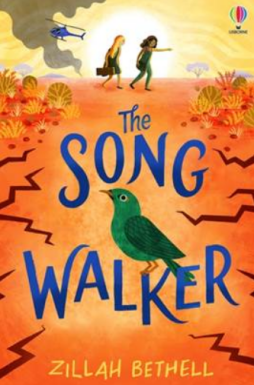 英文书名：The Song Walker 作    者：Zillah Bethell出 版 社：usborne代理公司：usborne/ANA页    数：368页出版时间：2023年2月代理地区：中国大陆、台湾审读资料：电子稿类    型：儿童文学 我需要找到三个问题的答案：我在哪里？我在这做什么？以及，我是谁？以澳大利亚内陆为背景来自齐拉·贝特尔（Zillah Bethell）的非凡新书这位令人惊奇的故事讲述者的第二部现代经典获得荣誉包括“星期日泰晤士报每周儿童读物”“2023年2月斯坦福儿童月刊”“2023年2月《蜂巢月刊》作者”内容简介： 这是一个关于冒险、友谊、发现和找到自己的非凡新故事，在最不可能的地方找到力量、勇气和陪伴。作者是极具天赋的齐拉·贝特尔，她是2022年爱德华·斯坦福儿童旅游书籍和2022年威尔士年度书籍的获奖者。一个年轻女孩醒来，发现自己正处于澳大利亚内陆的中心沙漠。太阳照射下来，她没有水，只发现自己穿着一条黑裙子，穿了一只鞋，还拿着一个上了锁的沉重黑箱子。迷失的她根本不知道自己是谁、叫什么名字、来自哪里。 她遇到了13岁的阿里亚瓦尔女孩塔尔尼（Tarni），塔尔尼正在独自进行神秘探险（她在寻找她的妹妹，但随着故事的展开，内幕重重，这里先对此保密）。为了寻找迫切需要的答案，她们一起开始了冒险。她们唱着歌，跋涉穿越了广阔而变化无常的澳大利亚内陆。当这个女孩——塔尔尼最开始叫她喜鹊，但是她的名字在书中一直变化——开始回忆她过去的生活时，她开始拼凑出她到底是谁。两个女孩在旅途中遇到了许多奇怪的人。当喜鹊终于打开了这个黑箱子，发现了一把斯特拉迪瓦里小提琴时，塔尔尼透露了一些她正在经历的事情，很显然两个人之前都有保有各自的秘密，这些秘密可能会改变一切。途中并非一帆风顺——正如我们对齐拉的期望一样，这是一场非凡的旅程，在对友谊的描绘中既有美丽的抒情，又有孩子般的友好，齐拉对姐妹纽带的描绘得也很到位。齐拉将这本书描述为《鲨鱼的呼唤者》的姐妹篇——一部以沙漠梦境为背景的对感知和现实的探索。齐拉的非凡写作，以及对变化无常的内陆的描述——从女孩们遇到的动物，到生存的纯粹戏剧性；从吃错的食物、变化莫测的天气到现实的变化——使这本书成为一本气氛浓厚、十分生动的读物。媒体评论：“引人入胜...一个关于友谊和音乐的紧张曲折的故事，以及我们如何才能找到真正的自己。”——星期日泰晤士报每周儿童读物图书卖点：在凯瑟琳·伦德尔（Katherine Rundell）、伊娃·伊博森（Eva Ibbotson）和杰拉尔丁·麦考林（Geraldine McCaughrean）的最佳传统中，《歌行者》将成为一部现代经典之作。主题包括友谊、勇气、陪伴、寻找力量，以及找到自己。还有向前看，不管是生理上还是心理上。 让人想起澳大利亚内陆地区的炎热、严酷、美丽和神秘，以及那些居住在这片不断变化的土地上的人们。出版这一领域的故事——将一个非土著作家所写的澳大利亚土著人物带入书页——非常敏感。故事是第一人称叙事，主角是喜鹊，一个澳大利亚白人女孩，而塔尔尼是一个阿里亚瓦尔女孩。其中的首要任务是以应有的尊重和敏感来处理这样的叙事。齐拉与阿里亚瓦尔的长老们直接接触，他们已经阅读了初稿，并同意出版手稿。收到的反馈是：“我们咨询了不同的团体，没有人反对在书中使用这个名字/词，他们很高兴读到这样一本伟大的书。”作者简介：齐拉·贝特尔（Zillah Bethell）出生在巴布亚新几内亚的拉明顿火山附近。她在没有鞋子、玩具和科技的环境中长大。因此她常常在海里游泳、划独木舟。齐拉的家人在她十岁的时候回到了英国，现在她和家人一起住在南威尔士。感谢您的阅读！请将反馈信息发至：版权负责人Email：Rights@nurnberg.com.cn安德鲁·纳伯格联合国际有限公司北京代表处北京市海淀区中关村大街甲59号中国人民大学文化大厦1705室, 邮编：100872电话：010-82504106,   传真：010-82504200公司网址：http://www.nurnberg.com.cn书目下载：http://www.nurnberg.com.cn/booklist_zh/list.aspx书讯浏览：http://www.nurnberg.com.cn/book/book.aspx视频推荐：http://www.nurnberg.com.cn/video/video.aspx豆瓣小站：http://site.douban.com/110577/新浪微博：安德鲁纳伯格公司的微博_微博 (weibo.com)微信订阅号：ANABJ2002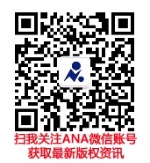 